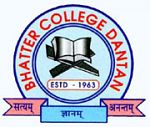 Department of GeographyCall for PapersFor an Edited Book VolumeOn “Harmony with Nature: Illusions and Elusions from Geographers’ Perspective in the 21st Century”To be published from Bhatter College, Dantan with ISBNEdited byProf. Shubhra Chanda & Dr. Uday ChatterjeeDepartment of Geography, Bhatter College, DantanThe theme:The Atharvaveda contains a beautiful hymn as an invocation to Mother Earth, which teaches us to love and preserve the beautiful, natural environment by living in harmony with nature. Our Mother Earth is the only planet of the solar system nurturing life. Earth gives us food and nourishes us. Different nations live on this earth, in different parts. But though separated by national boundaries, we are a global family, Vashudhaiv Kutumbakam. The universe of ours is fundamentally interconnected and inseparable.The interplay of development dynamics, socio-political forces, and cultural processes along with nature has lasting impact on the environment. The ramifications of which are quite evident, with its myriad revelations – good and bad, avoidable and not so very much avoidable. As it is said, that development is not an end is itself but a condition of reality which entails in striking a balance with the nature. After all “Mother Nature never did betray that heart that loved her”.In this context we are inviting paper on the following topics, which are only suggestive and not exclusive:Climate change and the environment –Sustainable livelihood, human rights and environmental migrationRiver geomorphology, water Resource Management in 21st centurySustainable Development: Land utilization, issues, concerns and New ChallengesRural development and sustainability in the 21st century Disharmony: Population, Migration and urban growth and transformation.Geography of Tourism:  leisure, consumerism and impact on nature.Globalization and Market economy: Local Development, Marginalization, Regional and Local Responses.Using Geographical Information Science and Remote Sensing and its applications in environmental for contributing to the management of nature Biogeography and Biodiversity.Discourse in Gender and Nature in Geographical Education.Using the indigenous Knowledge systems. Style sheet: APA (Template sample attached)Article Length: 3000-5000Contact for queries and submission: Shubhra Chandra: 9474714376, chandrasubhra77@gmail.comDr. Uday Chatterjee:  9679709504, raj.chatterjee459@gmail.comdbcgeo2017@gmail.comImportant Dates: Submission of full Paper : within 31 March, 2018Acceptance: 30 April, 2018 Tentative date of publication:  5 June, 2018       EDITED BOOK VOLUME           Harmony with Nature - Illusions and Ellusions from Geographers’ Perspective             REGISTRATION FORM (dbcgeo2017@gmail.com)1. Name (Dr. /Mr. /Ms.): .................................................................................................2. Designation:……………………………………………………………………………….3. Affiliation: .......................................................................................................................4. Address for Correspondence: .................................................................................................................................................................................................................................5. Nationality: ......................................................................................................................6. Mobile No: ....................................................................................................................7. E-mail: ...............................................................................................................................Title of the paper: .....................................................................................................................…………………………………………………………………………………………………DECLARATIONI hereby declare that my research paper (any part) do not copy from anywhere and all rights of my research paper is given to the Editors of the Book to the best of my Knowledge.                  Date:                  Place:Signature of the ApplicantN.B.: Dully filled by the authors and send the scan copy to the above mentioned mail address.TEMPLATE FOR PAPERSPaper title [Paper Title]First name Last name1, First name Last name2, First name Last name3 [Author Name]1Affiliation name, email address [Author info] 2Affiliation name, email address [Author info]Introduction [this is formatted as Heading 1]It is expected that authors will submit carefully written and proofread material. Careful checking for spelling and grammatical errors should be performed. Papers should clearly describe the background of the subject, the authors’ contribution, including the methods used, results and concluding discussion on the importance of the work from both scholarly and managerial perspectives. [Paragraph]All accepted papers will be published in the book which will have an ISBN number.Text formatPaper Format:File type- MS WORD; Language- English; Font- Times New Roman; Font Size-12; Line Spacing-1.5 only; Margin- Moderate. Full paper must be within 10 pages.If you are copying and pasting text from another document in which the formatting is different, it’s highly recommended to use the paste special function in MS Word and choosing the "Keep Text Only" optionLanguage [this is formatted as Subtitle]When writing the paper please remember to use either British, or US, spelling but not a mix of the two, i.e., if you choose British spelling it would be colour not color; behaviour (behavioural) not behavior; [school] programme not program; [he] practises not practices; centre not center; organization not organisation; analyse not analyze, etc.Page NumbersPlease don’t add any page numbers as they will be added.AcronymsAll acronyms should be spelled out the first time they are introduced in text or references. Thereafter the acronym can be used if appropriate, e.g. 'The work for the Organization of United Nations (OUN)...'. Subsequently, 'The OUN studies on...', in a reference ... (Organization of United Nations [OUN] 1989).Equations, tables and figuresEquations must be written preferably with the same word processor used for the rest of the text, without hand written symbols in order to aid legibility. Equations must be numbered sequentially with their numbers in parenthesis and right justified.Tables and figures must be embedded in the paper text, close to the location of their first appearance. All tables and figures must be referred to in text as follows: Figure 1, Table 1, i.e. 'As seen in Table [or Figure] 1 ...' (not tab., fig. or Fig). All figures must be numbered in the order in which they appear in the paper (e.g. Figure 1, Figure 2). Please ensure that tables do not split over the page.Titles of tables and figuresTable 1	Table layout. Captions for Tables are placed above. [Table title].Use of Visual MaterialPlease think carefully about the presentation of any visual material. As the proceedings will be published in digital form you have the opportunity to include good quality colour images or other media files that help to present your research and its context.Where possible please make images:Large enough to see clearly;Of good resolution (200dpi);Optimised to be less than 350Kb;Cropped appropriately.You use the Times new Roman font;CitationsThe whole citation should follow the Harvard style, enclosed within parentheses (author surname, year) if not a natural part of the surrounding sentence; the year should be enclosed within parentheses if the names do form a natural part of the surrounding sentence. Citations of works by two authors should have ‘and’ (not an ampersand) between the names. Citations of works by three or more authors should have the first author followed by et al in italics with no trailing stop.In-text lists of references should be listed in chronological order (e.g. author1, 2002, author2, 2004, author3, 2008). Publications by the same author(s) in the same year should be identified with a, b, c (e.g. 2008a, 2008b) closed up to the year.When a cited work has three or more authors in the text, the form (main author et al. year) is used (Don’t forget to italicize et al.).A reference list should appear at the end of the paper under the heading "References". All the references should be arranged in alphabetical order. Please follow the examples below (cf. References).AcknowledgementsAny acknowledgements authors wish to make should be included in a separate headed section at the end of the manuscript but before the list of references.References [please choose reference list][For an article in a journal] Goss, R. O., 1990, Economic policies and seaports: strategies for port authorities. Maritime Policy and Management, 17(4), 273-287.[Book] Frankel, E. G., 1987, The World Shipping Industry (London, U.K.: Croom Helm).[Chapter in a book] Friesz, T. L., 1981, The multi objective optimization in transportation: the case of equilibrium network design. In: Organizations: Multiple Agents with Multiple Criteria, edited by J. N. Morse. Lecture Notes in Economics and Mathematical Systems, Vol. 190 (NewYork: Springer-Verlag), pp. 116-127.[Report, proceedings, and unpublished literature (a)] Tan, H., Gershwin, S., and Athans, M., 1979, Hybrid optimization in urban traffic networks. MIT Report Dot-TSC-RSPA-79-7.[Report, proceedings, and unpublished literature (b)] Asakura, Y., and Sasaki, T., 1990. Formulation and feasibility test of optimal road network design model with endogenously determined travel demand. Proceedings of the 5th World Conference on Transport Research, Yokohama, Japan, July, pp. 351-365[Report, proceedings, and unpublished literature (c)] Yang, H., Bell, M. G. H., and Meng, Q., 1997, Equilibrium zone reserve capacity under network capacity constraints. Working paper, The Hong Kong University of Science and Technology.[Newspaper or magazine] Smith, A., 1996, Labour ditches plans to re-regulate buses. Financial Times, 30 December.Table Rows [ Table content]Cell oneCell twoSecond Row12Third Row23Fourth Row45